Name________________________________________ Class____________ Date_______________________Lesson #5 – Graphing a Table of Values John earns $10 per hour.  Complete the table and graph.  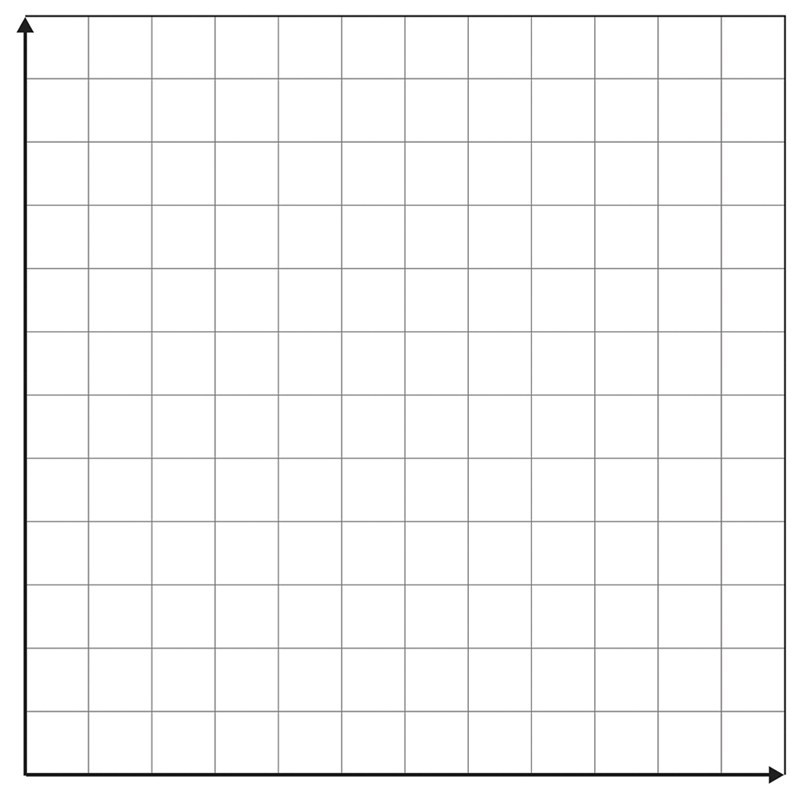 Independent variable (x)_______________________Dependent variable (y) _______________________Write an equation. _______________________2) Charlotte reads 4 books each week.  Let b be the number of books she reads each week and let w be the number of weeks that she reads.  Determine which variable is dependent and which is independent.  Then, write an equation to model the situation, complete the table for up to 6 weeks and graph.  Independent Variable
_____________________Dependent Variable
_____________________Equation
_____________________XY 12581012# of weeks# of books1234567